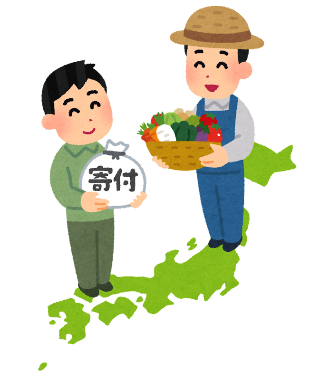 個別相談会事業者名担当者名電話メール参加者氏名役職希望時間帯（ご希望の時間帯の番号を【　】にご記入下さい）第1希望：【　　　】第２希望：【　　　】①10:00～11:00　　　②11:00～12:00③13:00～14:00　　　④14:00～15:00⑤15:00～16:00　　　⑥16:00～17:00①10:00～11:00　　　②11:00～12:00③13:00～14:00　　　④14:00～15:00⑤15:00～16:00　　　⑥16:00～17:00【相談内容】※相談の概要をご記入ください。【相談内容】※相談の概要をご記入ください。【相談内容】※相談の概要をご記入ください。